Lys vaken for kvarandre 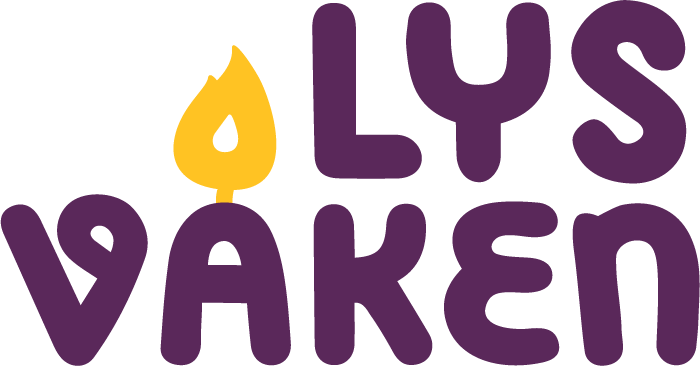 – vel sjølvJesus i tempeletSkrive av Gaute Brækken, Blå Kors NorgeLys vaken kan vere fyrste gong ein 11-åring overnattar heimanfrå utan foreldra. Det kan vere spanande for dei, men òg skummelt. Leiarane kan gjerne skape eit rom saman kor 11-åringane kan snakke om korleis dei har det på Lys vaken. Kan hende har dei tankar og spørsmål som dei treng å setje ord på. Forteljinga om då Jesus som 12-åring var åleine i tempelet utan mor og far kan vere fin å bruke, fordi det er ei forteljing dei kan kjenne seg att i. Filmen «Velg Selv» er ein kort film på om lag 3 minutt, som fungerer godt som igangsetjar for samtale. Ein kan gjerne sitje saman i mindre grupper med ein vaksen som leier samtalane. Om ein har plass til alle gruppene i same rommet, kan ein formidle bibelforteljinga og vise filmen utan at ein må flytte på seg.I Bibelen kan vi lese denne forteljinga:Les forteljinga frå Lukas 2, 41-52, gjenfortel fritt sjølv, eller bruk ein variant av denne gjenforteljinga. Då Jesus var 12 år, om lag på din alder, drog han saman med foreldra til Jerusalem for å feire påske.  Då dei skulle reise heim att, fann ikkje foreldra han, og dei leita og leita.Til slutt fann dei Jesus i det store tempelet i Jerusalem. Der sat han og snakka med dei vaksne.Maria, Jesu mor, sa til Jesus då dei endeleg fann han: Kva gjer du her? Vi har vore så redde for deg, og vi har leita overalt.Jesus svara: Kvifor leita de etter meg? De skjøna vel at eg var her i tempelet, i min fars hus? Men foreldra til Jesus skjøna ingenting.Så vart Jesus med foreldra heim att til Nasaret. Det står i forteljinga at Jesus var lydig mot foreldra frå den dagen. Jesu mor hugsa kva som hadde skjedd, og ho tenkte mykje på det, for det var så mykje ho ikkje forstod.Samtale om forteljinga i mindre grupper (gjerne 8-10).Forslag til spørsmål for å setje i gong samtalen:Har du nokon gong vore redd for å vere åleine? Har du opplevd at nokon vart borte og at du ikkje fann dei att?Har du opplevd at foreldra dine ikkje skjønar nokon ting?Kva trur du den 12 år gamle Jesus snakka med dei vaksne i tempelet om?Kvifor trur du Jesus valde å vere igjen i tempelet, i staden for å vere med foreldra?Kva kjensler trur du Jesus fekk då mora sa at ho hadde vore redd for han?Vis filmen: velgselv.no – vimeo.com/224054075 Samtale om filmen i mindre grupper (gjerne 8-10).Forslag til spørsmål for å setje i gong samtalen:Kva la du mest merke til i filmen, kva fekk filmen deg til å tenkje på?Kva kan du snakke med vaksne om som er vanskeleg? Har du nokre vaksne du stoler på? (dette treng dei ikkje å svare høgt på, men kan berre tenkje litt på inni seg)Kan du kome på nokre situasjonar der det er bra at barn veljer sjølv, og ikkje gjer som foreldra seier?Forslag til fleire/andre tema ein kan snakke om etter å ha sett filmen saman:Mobbing:I filmen var det nokre barn som dytta på og tulla med ei jente. Nokre gutar såg det og sa ifrå til ein vaksen som hadde vakt på skuleplassen.Kva trur du den vaksne gjorde då?Kva er mobbing?Kva kan du gjere om du veit om nokon som vert mobba?Kva kan du gjere om nokon mobbar deg?Skjermtid:På filmen såg de ei jente som sat åleine i sofaen og såg på noko på ipaden som ho ikkje hadde lov til.Kva trur du ho såg på? Vi har mykje tilgjengeleg på internett og på mobil og nettbrett, men ikkje alt er laga for at barn skal sjå det. Har du nokon gong sett noko du ikkje likte? Kva gjorde du då?Kor mykje tid synast du at du skal få bruke kvar dag på skjerm?Korleis kan vaksne følge med på kva du ser på?Kjærastar:På filmen såg du ei jente som tok handa til ein gut. Trur du guten likte det? Kva kunne guten ha sagt eller gjort om han ikkje likte det? Trur du jenta tok handa hans fordi ho ville det sjølv, eller fordi nokon hadde utfordra ho til å gjere det, for å sjå om ho våga?Kva kan vere fint med å ha ein kjæraste?Dumme vaksne:Såg du at foreldra til jenta krangla? Kva trur du jenta tenkte då? Var ho lei seg eller sinna? Kvifor trur du at foreldra krangla?Det er heilt vanleg at vaksne kranglar, og ikkje noko å vere redd for. Som oftast vert vaksne vener igjen med ein gong. Men ikkje alltid. Då kan det vere fint å snakke om korleis ein har det med nokon andre vaksne som ein er glad i.Vondt samvit:På filmen såg du at gutane hadde sekkar med noko i. Kva trur du var i sekkane? Var det noko dei hadde stole? Kvifor hadde den eine guten så vondt samvit? Trur du at dei gjorde noko som dei ikkje hadde lov til? Såg det spanande eller nifst ut? Såg det ut som at guten hadde lyst til å vere med på det, eller ikkje? Trur du at dei andre gutane pressa han?Nokre barn får lov til alt, medan andre har kjempestrenge foreldre. Kva synast du er best?Kva kan vi gjere når nokon vil ha oss til å gjere noko som vi eigentleg ikkje har lyst til å gjere, eller som vi veit at vi ikkje får lov til? Det er lov til å si nei, dette vil eg ikkje.Kva kan vi gjere om vi har gjort noko feil, fått vondt samvit, gjort noko vi veit vi ikkje burde gjere? Vi kan seie unnskyld. Vi kan seie det til ein vaksen.Fleire tips til aktivitetar knytt til filmen finn du på: velgselv.no  